2019-2020 YILI ……………. ORTAOKULU TÜRKÇE DERSİ 7. SINIF 2. DÖNEM 1. YAZILI SINAVISon yıllarda su israfı tüm dünyada olduğu gibi ülkemizde de hızla artmakta ve bu durum ülkemiz için büyük tehdit oluşturmaktadır. Günümüzde pek çok kişinin anlamak istemediği; ancak gelecek kuşakları tehlikeye atan bu savurganlık sonucunda ülkemiz gelecekte su sıkıntısı çeken bir ülke durumuna gelecektir. Daha sonraki aşamada ise bütün insanlar, kuruyan yapraklar gibi birer birer dökülecek. İşte o zaman yer gök bu savurganlık için bizlere lanet okuyacaktır. 1. Yukarıda metinde bizlere verilmek istenen mesaj nedir? (5 Puan)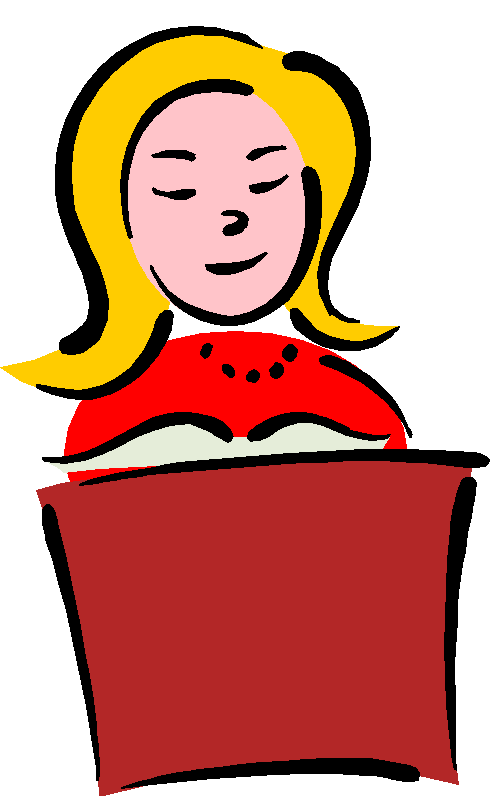 2. Yukarıda metinde kullanılan düşünceyi geliştirme yolları hangileridir? Neden? (5 Puan)3. Yukarıda kullanılan anlatım biçimi aşağıdakilerden hangisidir?  (4)A) Tartışma	B) Açıklama	C) Betimleme		D) Öyküleme4. “Gel” fiilini aşağıda istenen biçimde çekimleyiniz. (4*3=12 Puan)Yeterlik çekimi: ………………………………		Tezlik çekimi: ………………………………Yaklaşma çekimi: …………………………..		Sürerlik çekimi: ………………………………5. Aşağıdakilerin hangisinde şimdiki zaman, geniş zaman anlamında kullanılmıştır? (3 Puan)A) İçeride ders çalışıyor.		B) Babamlar yarın geliyor.C) Bana sürekli kötü davranıyor		D) Arkadaşımla deniz kenarında yürüyoruz.6. Aşağıdaki ifadelerden doğru olanlara D, yanlış olanlara ise Y harfi koyunuz. (12 Puan)(   ) “Yıllardır yurtdışında olan babam yarın geliyor.” cümlesinde zaman zarfı vardır.(   ) “Kendimi affettirmek için buraya geldim.” cümlesinde neden-sonuç ilişkisi vardır.(   ) “Toplantıya gelen arkadaş nasıl konuşuyor?” cümlesinde durum zarfı vardır.(   ) “Babam biraz önce yukarı çıktı.” Cümlesinde hem zaman hem yer-yör zarfı almış bir fiil vardır.(   ) “İyi konuş ki bu yarışmayı kazanasın.” cümlesinde ‘iyi’ sözcüğü sıfat görevindedir.(    ) Babamı kızdırmamak için erkenden yattım cümlesi amaç-sonuç bildirir.7. Aşağıdaki fiilleri yapısına göre (basit, bileşik,  türemiş) inceleyiniz ve altlarına yapısını yazınız. (7 P)Masmavi	Çanakkale	Başladık	Sevgili	     Toplantı	Kalem		Çekyat8. Neden iki kulağımıza karşılık bir dilimiz var ( ) Çok dinleyelim ( ) az konuşalım diye mi ( ) Yukarıda parantezlerle belirtilen yerlere hangi noktalama işaretleri gelmelidir? (2 Puan)A) (?) (?) (?)  	 B) (:) (?) (?)   	C) (:) (,) (.)   	D) (.) (;) (…)   	E) (?) (,) (?)9. Üç türlü yalan vardır ( ) Basit yalan ( ) kuyruklu yalan ve istatistik ( )Yukarıda parantezlerle belirtilen yerlere hangi noktalama işaretleri gelmelidir? (2 Puan)A) (!) (,) (…)   B) (:) (,) (…)   C) (:) (,) (.)   D) (;) (;) (.)   E) (,) (,) (.)10. Korku bir ruh hâlidir, ikide bir gelip giden, bizi yoklayan, dengeleyen... Yüreklilik ise büyük korkular önünde kendimizi yitirerek yaptığımız atılımdır.” Bu parçada düşünceyi geliştirmek için daha çok aşağıdakilerden hangisine başvurulmuştur?  (4 Puan)        A) Betimlemeye 	 B) Tanımlamaya 	C) Örneklendirmeye 		 D) Tartışmaya            11. Aşağıdaki kelimelerden yanlış yazılanları kutu içine alınız. Doğrularını altına yazınız. (10 Puan)Profesör       Orjinal         Birçok         Muktar            Pisikoloji         Doktor            Şöför         Yanlız12. Kurtuluş Savaşı yıllarında birçok ilimiz düşman iş-galinden birer birer kurtularak bağımsızlığına ka-vuşmuştur. Bu illerimizden birkaçına ait şu bilgiler vardır: Kahramanmaraş İzmir'den önce düşman işgalinden kurtulmuştur.İzmir Muş'tan sonra işgalden kurtulmuştur.Gaziantep İzmir'den önce işgalden kurtulmuştur.Bu bilgilere göre bu illerimizden düşman işgalinden en son kurtulan hangisidir? . (6 Puan)A) Kahramanmaraş               B) GaziantepC) İzmir                                    D) Muş 15. Spor etkinliklerinin ülkemizde arttırılması konusunda neler yapılabilir? Bu konu hakkındaki fikir ve önerilerinizi kompozisyon kuralları dâhilinde size verilen ek kâğıda yazınız. (20 Puan)AD:SOY AD:NO :SINIF:NOT:13- Yine gözüm doldu, hasretim sebep,     Memleketi, yurdu özledim yine     Anam, babam, yârim uzaktalar hep     Dün gece düşündüm sızladım yineBu şiirin teması aşağıdakilerden hangisidir? (4 puan)A) Anne sevgisiB) Memleket özlemiC) Yurt sevgisiD) Geçmişe özlem14. Aşağıdakilerin hangisinde ek fiil birleşik zamanlı fiil oluşturmuştur? (4 puan)A) Dün arayan kişi ablammış. B) Aslında tüm sorunlarını sana anlatıyormuş. C) Sinemaya yarın gideceğiz. D) Sanırım evde kitabım yok.